    `140  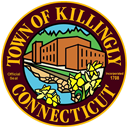       TOWN COUNCIL          172 Main Street, Killingly, CT  06239                                                                                           Tel:  860-779-5335**NOTICE**Public hearing on Items #7a, #14a, and #14b at 7:00PMSpecial Town Meeting on Item #7a at 8:00PMTOWN COUNCILREGULAR MEETING    DATE:    TUESDAY, June 12, 2018    TIME:     7:00 PM      	    PLACE:  TOWN MEETING ROOM       	               	  		  KILLINGLY TOWN HALLAGENDA  1.	 CALL TO ORDER  2.  PRAYER  3.	 PLEDGE OF ALLEGIANCE TO THE FLAG  4.	 ROLL CALL  5.  ADOPTION OF MINUTES OF PREVIOUS MEETINGS       a) Special Town Council Meeting:  5/01/18	 b) Regular Town Council Meeting: 5/08/18  6.	 PRESENTATIONS, PROCLAMATIONS AND DECLARATIONS  7.	 UNFINISHED BUSINESS FOR TOWN MEETING ACTION	 a) Consideration and action on an ordinance authorizing the sale of Town-owned property at 44 Pleasant            View Drive8.	CITIZEN STATEMENTS AND PETITIONS (individual presentations not to exceed 5 minutes)  9.	  COUNCIL/STAFF COMMENTS10.  APPOINTMENTS TO BOARDS AND COMMISSIONS11.  DISCUSSION AND ACCEPTANCE OF MONTHLY BUDGET REPORTS a)  Summary Report on General Fund appropriations for Town government       b)  System Object Based on Adjusted Budget for the Board of Education   12.  REPORTS FROM LIAISONS	  a)  Board of Education Liaison	  b)  Borough Council Liaison13.  CORRESPONDENCE/COMMUNICATIONS/REPORTS: Town Manager/Town Attorney14.  UNFINISHED BUSINESS FOR TOWN COUNCIL ACTION                    a)  Consideration and action on an ordinance regulating bingo games         b)  Consideration and action on an ordinance regulating bazaars and raffles  15.  NEW BUSINESS    a)  Discussion of petition submitted by John Sarantopoulos alleging:		 “1.  The ‘Electorate’ has been aggrieved by the Town Council’s actions in the selection process for                Volunteers to Boards and Commissions; and	     2.  There was incorrect information stated by a Council Member concerning the ‘Draft Document                of Killingly Agriculture Commission’”    b)  Consideration and action on a resolution setting the hours at the Killingly Transfer Station and          authorizing the execution of a three-year contract with Willimantic Waste for Transfer Station          operations services    c)  Consideration and action on a resolution authorizing application to the Department of Education for the          Killingly Central School Underground Oil Tank Removal Project    d)  Consideration and action on a resolution removing the permanent restrictive covenant restricting the          use of the premises located at 20 Water Street    **Items 15(e) and 15(f)** are unassigned and purposely omitted**    g)  Discussion of continued investment in the Killingly Community Center    h)  Discussion of procedure for upcoming Town Manager performance evaluation    i)  Discussion of cancellation of July special meeting16.  COUNCIL MEMBER REPORTS AND COMMENTS17.  EXECUTIVE SESSION    a)  Discussion of employee/personnel actions 18.  ADJOURNMENTNote:  Town Council meeting will be televised	